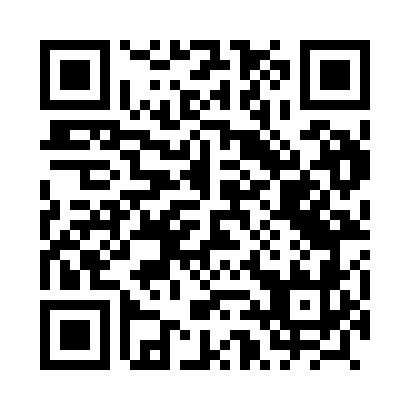 Prayer times for Paleniec, PolandWed 1 May 2024 - Fri 31 May 2024High Latitude Method: Angle Based RulePrayer Calculation Method: Muslim World LeagueAsar Calculation Method: HanafiPrayer times provided by https://www.salahtimes.comDateDayFajrSunriseDhuhrAsrMaghribIsha1Wed2:375:1112:385:468:0610:282Thu2:335:0912:385:478:0810:323Fri2:305:0712:385:488:1010:354Sat2:265:0512:385:498:1110:385Sun2:245:0312:385:508:1310:426Mon2:235:0112:385:518:1510:447Tue2:235:0012:375:528:1610:458Wed2:224:5812:375:538:1810:459Thu2:214:5612:375:548:1910:4610Fri2:204:5412:375:558:2110:4711Sat2:204:5312:375:568:2310:4712Sun2:194:5112:375:578:2410:4813Mon2:184:5012:375:578:2610:4914Tue2:184:4812:375:588:2710:4915Wed2:174:4712:375:598:2910:5016Thu2:174:4512:376:008:3010:5117Fri2:164:4412:376:018:3210:5118Sat2:164:4212:376:028:3310:5219Sun2:154:4112:376:038:3510:5320Mon2:154:3912:386:048:3610:5321Tue2:144:3812:386:048:3810:5422Wed2:144:3712:386:058:3910:5423Thu2:134:3612:386:068:4110:5524Fri2:134:3412:386:078:4210:5625Sat2:124:3312:386:088:4310:5626Sun2:124:3212:386:088:4410:5727Mon2:124:3112:386:098:4610:5828Tue2:114:3012:386:108:4710:5829Wed2:114:2912:386:118:4810:5930Thu2:114:2812:396:118:4910:5931Fri2:104:2712:396:128:5011:00